Survei Metode Pengukuran Aplikasi Chatbot Berbasis Media SosialSurvey of Measurement Methods for Chatbot Applications Based on Social MediaRatna Ayu Sekarwati1, Ahmad Sururi2, Rakhmat3,Miftahul Arifin4, Arief Wibowo*5Universitas Budi Luhur; Jl. Ciledug Raya, Petukangan Utara,Jakarta Selatan, Telp. (021) 5853753/Fax. (021) 5869225Program Magister Ilmu Komputer, Universitas Budi Luhur Jakartae-mail: 1ratnaayusekarwati@gmail.com, 2ahmadsururi17@gmail.com,3rakhmatrakhmat1@gmail.com, 4miftahrebel@gmail.com,*5arief.wibowo@budiluhur.ac.idAbstrakPerancangan chatbot yang bertujuan untuk mempermudah aktifitas sosial di segala bidang menjadi hal yang dapat dipertimbangkan. Chatbot salah satu jenis mesin yang dapat berkomunikasi dengan manusia menggunakan bahasa alami. Komunikasi yang terjadi melalui chat adalah percakapan yang berupa tulisan. Chatbot adalah bentuk implementasi aplikasi dari Natural Language Processing (NLP) yang termasuk ke dalam salah satu cabang kecerdasan buatan atau Artificial Intelligent (AI). Media sosial pun kini menyediakan layanan yang memungkinkan pengembang untuk mengolah dan mengintegrasikan aplikasi chatbot. Paper ini bertujuan untuk melakukan review atas paper-paper yang membangun aplikasi chatbot di berbagai media sosial dengan menggunakan metode pengujian yang beragam. Kontribusi dari paper ini adalah menentukan metode mana yang mampu mengukur tingkat akurasi chatbot dengan baik. Paper review ini akan memilih persamaan metode pengujian dan media sosial yang paling banyak digunakan dari berbagai paper sehingga penelitian selanjutnya diharapkan dapat menerapkan metode pengujian yang tepat dan menggunakan media sosial yang lebih baik dari segi user experience, fitur, dan layanan. Hasil review paper menunjukkan bahwa metode pengujian Black-box dan System Usability Scale paling banyak digunakan pada paper yang di review. Metode pengujian ini merupakan jenis metode yang melakukan pengujian terhadap alur dan cara kerja chatbot sehingga tercapai validasi fungsional secara menyeluruh.     Kata kunci—chatbot, media sosial, pengujian, metode, paper reviewAbstract The design of Chatbot aims to facilitate social activities in all areas to be considered. Chatbot is one type of machine that can communicate with humans using natural language. Communication happening via chat is a written conversation. Chatbot is a form of application implementation from Natural Language Processing (NLP) that belongs to one branch of artificial intelligence or Artificial Intelligent (AI). Social Media now provides a service that allows developers to process and integrate chatbot applications. This paper aims to review the papers that build chatbot applications in various social media using various testing methods. The contribution of this paper is to determine which method is able to measure the level of chatbot accuracy well. This review paper will choose the equation of the most widely used test methods and social media from various papers so that further research is expected to implement the right testing methods and use better social media in terms of user experience, features, and services. The review paper shows that the Black-box and System Usability Scale testing methods are most used in the review paper. This testing method is a type of method that performs testing of the flow and how the chatbot works to achieve functional validation throughly.Keywords—3-5 chatbot, social media, testing, method, paper review1. PENDAHULUANMedia sosial telah menjadi konsumsi masyarakat dalam kehidupan sehari-hari untuk melakukan aktifitas sosial saat ini. Kemudahan dan manfaat yang didapat menjadi suatu nilai lebih dari media sosial tanpa batasan ruang dan waktu dimana saja, kapan saja, dan oleh siapa saja dengan mengakses berbagai platform media sosial yang dibangun oleh pengembang. Penggunaan media sosial tidak hanya terpaku pada kegiatan pertukaran informasi tetapi juga menjadi media promosi berupa barang atau jasa bahkan mampu melakukan transaksi. Selain itu media sosial juga dapat dijadikan media pembelajaran oleh sektor pendidikan. Teknologi yang dapat diterapkan untuk aktifitas tersebut dinamakan dengan chatbot. Chatbot salah satu jenis mesin yang dapat berkomunikasi dengan manusia menggunakan bahasa alami. Komunikasi yang terjadi melalui chat adalah percakapan yang berupa tulisan. Chatbot merupakan bentuk implementasi aplikasi dari Natural Language Processing (NLP) yang termasuk ke dalam salah satu cabang kecerdasan buatan atau Artificial Intelligent (AI). Pada paper review ini akan menyajikan penelitian dari paper-paper yang pernah dipublikasikan. Ruang lingkup paper akan dibatasi dalam rentang waktu 5 tahun terakhir dengan tujuan supaya paper review ini bisa me-review paper yang lebih terfokus pada perkembangan masalah yang mengulas chatbot media sosial di bidang pendidikan, pariwisata, bisnis, pemerintahan, dan usaha kecil menengah. Paper ini juga bertujuan untuk melakukan review atas paper-paper yang membangun aplikasi chatbot di berbagai media sosial dengan menggunakan metode pengujian yang beragam. Bagian selanjutnya dari paper review ini yaitu bagian 2 yang akan membahas mengenai metode penelitian yang digunakan penulis untuk menganalisa paper-paper terdahulu. Kemudian bagian 3 membahas media sosial yang paling banyak digunakan pada penelitian, setelah itu dilanjutkan dengan membahas metode pengujian yang digunakan untuk melihat tingkat akurasi dari chatbot. Pada bagian penutup akan disampaikan kesimpulan dan saran dari pembahasan-pembahasan pada bagian sebelumnya.2. METODE PENELITIANMetode penelitian ini menggunakan metode survey yang berisi kegiatan analisis kritis atas literatur-literatur studi terdahulu yang membahas mengenai metode pengujian chatbot. Paper yang disurvey berjumlah 12 judul jurnal yang dipublikasi pada rentang tahun 2015 sampai 2020, dengan kategori penelitian chatbot untuk tujuan sistem informasi ada sebanyak 5 jurnal, untuk tujuan penjualan dan transaksi ada sebanyak 2 jurnal, untuk tujuan media belajar ada sebanyak 3 jurnal, dan untuk tujuan kegiatan instansi ada sebanyak 2 jurnal. Hasil dari pengujian paper-paper tersebut akan dianalisa dengan menentukan metode mana yang mampu memberikan nilai akurasi yang jelas dan tepat supaya dapat digunakan oleh pengguna sesuai dengan tujuan dibangunnya chatbot. Selain itu, penulis akan meninjau media sosial mana yang paling banyak digunakan oleh pengembang untuk penerapan teknologi chatbot dan melakukan persamaan media sosial baik secara fitur maupun teknisnya.   3. HASIL DAN PEMBAHASANMenurut artikel yang ditulis oleh Davidson pada tahun 2015 lalu, pengguna internet menghabiskan sekitar satu jam 40 menit perhari di situs sosial, jika dibandingkan dengan satu:empat waktu yang digunakan untuk membaca e-mail yang merupakan aktivitas umum jika berkaitan dengan internet [1]. Data dari wearesocial menunjukkan bahwa per Januari 2019 pengguna internet di Indonesia mencapai 150 juta dengan tingkat persentase 56% dari populasi (populasi 268,2 juta) [2]. Data pengguna media sosial aktif 150 juta sementara langganan seluler mencapai 355,5 juta atau 133% dari total populasi [2]. Dari survei ini juga ditemukan pengguna aktif media sosial yang mengakses menggunakan perangkat seluler, yaitu sejumlah 130 juta jiwa [2]. Penggunaan internet yang lebih tinggi dipicu oleh pengembangan infrastruktur dan kemudahan mendapatkan smartphone atau perangkat genggam [2].Penggunaan media sosial yang berkembang sangat cepat dan tinggi, membuat banyaknya bermunculan aplikasi pesan instan seperti Facebook Messenger, Line, Slack, dan Telegram [3]. Selain itu, media sosial yang menyediakan platform bot untuk membuat chatbot AI pun cukup banyak dan memberikan layanan mereka secara gratis sehingga mudah diintegrasikan. Platform Framewok pembangun chatbot AI berbasis cloud semakin marak pada saat ini tanpa kode ataupun digabungkan dengan bahasa pemrograman tertentu [4]. Chatfuel sebagai framework pembangun chatbot atau bot builder telah digunakan oleh beberapa perusahaan tingkat dunia karena hanya memerlukan waktu respon yang singkat dalam menjawab banyak user sekaligus [4]. Pada tabel dibawah ini merupakan beberapa paper yang mengintegrasikan aplikasi chatbot ke dalam media sosial.Tabel 1 Penerapan chatbot di media sosialDari Tabel 1 dapat diketahui bahwa chatbot dimanfaatkan untuk kebutuhan yang berbeda-beda dan dapat digunakan untuk kegiatan yang mampu mendukung kelancaran kegiatan pengguna. Salah satunya yang banyak diimplementasikan adalah sistem informasi. Informasi tidak hanya terjadi melalui interaksi manusia, namun dapat menggunakan mesin untuk perantaranya. Chat bot disini dapat memberikan nilai tambah bagi perusahaan melalui aplikasi yang interaktif dan unik sehingga menarik minat user yang melakukan komunikasi, juga mampu membantu peran operator dalam merespon setiap pertanyaan user yang melakukan komunikasi tanpa ada keterbatasan waktu dan jumlah operator [5].Selanjutnya, media sosial yang banyak digunakan oleh pengembang dalam pembangunan chatbot yaitu Telegram. Telegram adalah aplikasi pesan instan berbasis cloud yang fokus pada kecepatan dan keamanan [6]. Telegram juga menyediakan wadah bagi pengembang yang ingin memanfaatkan Open Api dan Protocol yang disediakan melalui pengembang Telegram Bot yang didokumentasikan pada web resminya [3]. Fitur Bot digunakan untuk melakukan direct chatting dengan menggunakan robot chat yang memungkinkan pengguna untuk melakukan pembuatan chatbot sesuai dengan keinginan user [7].Kelebihan dari Telegram yaitu gratis, open source, dan reproducible builds. Pada Maret 2018, menurut berita pada website Telegram, Telegram sudah digunakan oleh 200 juta pengguna aktif [6]. Walaupun masih kalah jauh dengan WhatsApp yang digunakan oleh 1,5 milyar pengguna aktif perbulan, akan tetapi Telegram memiliki fitur unik sendiri yaitu Telegram Bot [6].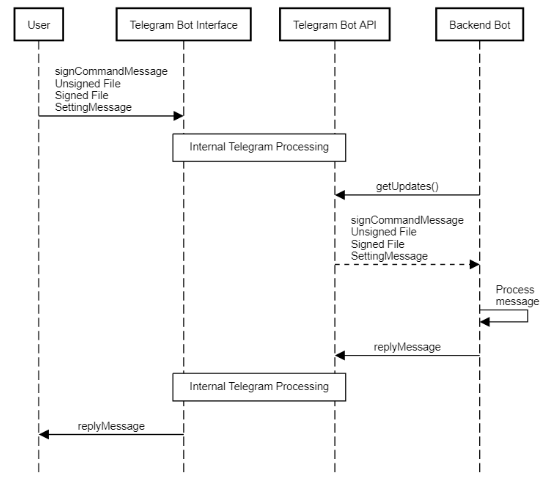 Gambar 1 Gambaran umum sistem [8]Gambar 1 menunjukkan interaksi antar chatbot dan user. Gambaran umum sistem Telegram chatbot terdiri dari tiga entitas yaitu Telegram Bot Interface, Telegram Bot API dan Backend Bot. Masing-masing dari entitas tersebut tidak dapat dipisahkan. Telegram Bot Interface berperan sebagai antarmuka user yang dalam hal ini adalah aplikasi Telegram itu sendiri, sedangkan Telegram Bot API berperan sebagai penghubung antara program backend dengan Telegram Bot Interface [8]. Telegram Bot API berada di server Telegram, sedangkan backend terpasang di server peneliti [8]. Gambaran umum di atas juga dapat menggambarkan bagaimana proses interaksi user dengan chatbot menggunakan media sosial selain Telegram.Dari berbagai macam media sosial yang digunakan untuk pengembangan chatbot, diperlukan juga pengujian untuk menentukan tingkat keakurasian dalam penggunaan chatbot. Metode yang digunakan dalam pengujian chatbot pun berbeda-beda dari setiap penelitian.Tabel 2 Metode pengujian chatbot*) Ver & Val : Verifikasi dan validasi*) PT : Performance TestingDari berbagai penelitian mengenai implementasi chatbot di media sosial, seperti yang dijabarkan pada Tabel 2, pada umumnya metode pengujian yang dominan adalah metode Black-box. Metode ini digunakan untuk melakukan pengujian yang berfokus pada keluaran yang dihasilkan dari proses masukan yang terjadi [9]. Pengujian dengan metode black-box yaitu pengujian terhadap cara kerja chatbot [10]. Pengujian dilakukan dengan berdasarkan kebutuhan pengguna dengan membuat tabel skenario pengujian. Tabel skenario akan dikategorikan sesuai dengan perancangan chatbot, seperti yang ditunjukan pada tabel dibawah ini.	Hasil pengujian diatas menunjukkan bahwa keluaran hasil (output) bernilai valid yang artinya chatbot yang dibuat telah mampu membantu menjawab pertanyaan konsumen dengan cepat, mengetahui lokasi, pencatatan pesanan, pemrosesan pesanan, pencatatan pelanggan dan informasi lainnya [11]. Maka metode ini dapat digunakan untuk penelitian lebih lanjut pada tahap pengujian karena pengujian black-box memainkan peranan penting dalam pengujian suatu perangkat lunak karena dapat membantu validasi fungsional aplikasi secara keseluruhan [12].	Selain itu, menurut penulis metode selanjutnya yang bisa diterapkan untuk pengujian adalah metode System Usability Scale (SUS). System Usability Scale (SUS) yang diciptakan oleh John Brooke pada tahun 1986 [8]. Metode SUS yaitu metode yang bertujuan untuk mengukur kegunaan yang dirasakan oleh pengguna [12]. 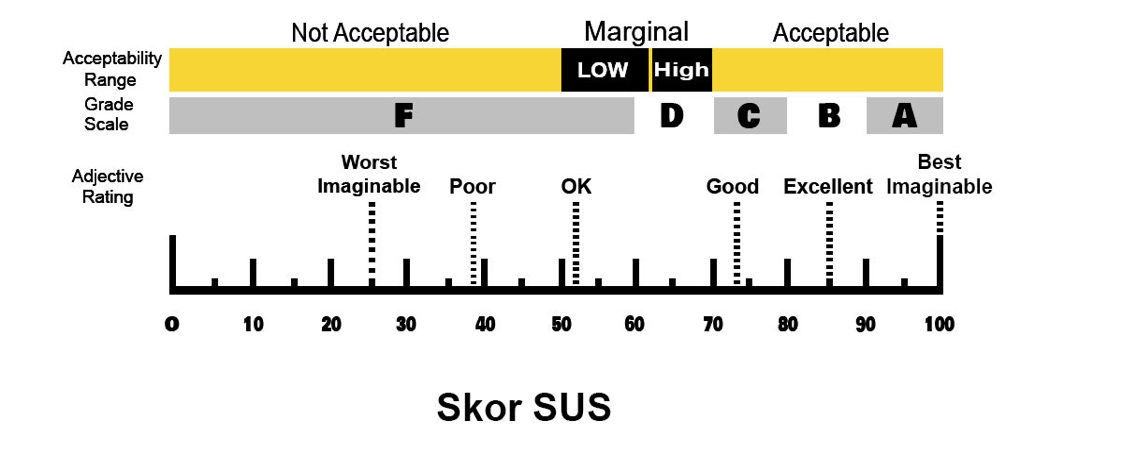 Gambar 2 Skala skor SUS [13]Berdasarkan Gambar 2 untuk nilai pada huruf A ke kanan memiliki nilai > 80,3 merupakan titik dimana pengguna cenderung merekomendasikan produk kepada teman. Untuk nilai pada huruf B, memiliki nilai presentase 70% dengan skor SUS 74 – 80,2. Hal ini berarti pengguna puas akan produk. Untuk nilai pada huruf C merupakan nilai rata-rata produk dengan nilai 68 – 73. Untuk nilai pada huruf D, merupakan nilai di bawah rata-rata dengan nilai 51 – 67. Untuk nilai pada huruf F ke kiri merupakan nilai sangat di bawah rata-rata dengan nilai < 51 [13]. SUS melibatkan responden dengan mengisi kuesioner untuk mendapatkan hasil mengenai aplikasi chatbot. Untuk perhitungan selanjutnya, skor SUS dari masing-masing responden dicari skor rata-ratanya dengan menjumlahkan semua skor dan dibagi dengan jumlah responden [13]. Sebagai contoh hasil pengumpulan data yang disajikan pada Tabel 6 yang diambil dari referensi paper Kabetta, 2020.Tabel 6 Hasil kuesioner SUS [8]Dari hasil perhitungan diperoleh skor SUS sebesar 82,0 yang menunjukkan bahwa sistem yang dibangun berada dalam kategori baik dan layak untuk digunakan [8]. Lalu, jika disesuaikan dengan Gambar 3, maka dapat disimpulkan bahwa total skor SUS termasuk kedalam nilai huruf A yang rentang nilai nya adalah > 80,3 merupakan titik dimana pengguna cenderung menerima chatbot dengan baik dan akan merekomendasikan kepada teman. Sementara itu pada pengujian yang menggunakan metode selain black-box dan SUS dapat pula digunakan oleh penelitian selanjutnya. Seperti metode User Acceptance Test (UAT) yang menyerupai metode SUS dengan melibatkan responden untuk mengisi kuesioner sebagai tolak ukur pengujian. Perbedaan dari kedua metode tersebut terlihat dari analisa penghitungan yang digunakan untuk penentuan apakah chatbot termasuk dalam kategori layak atau tidak.   4. PENUTUPDari penelitian mengenai review paper yang berkaitan dengan chatbot yang dintegrasikan dengan media sosial maka disimpulkan bahwa ada berbagai macam metode yang digunakan untuk menghasilkan nilai akurasi terhadap chatbot. Mulai dari menggunakan metode black-box testing, system usability scale, long polling, user acceptance test, performance test, dan verifikasi validasi. Hasil dari metode-metode tersebut diproses menggunakan analisa yang berbeda satu sama lain. Agar chatbot dapat dimanfaatkan dengan baik oleh pengguna, maka diperlukan pengujian terhadap cara kerja chatbot dan penilaian dari responden menggunakan metode black-box dan system usability scale.Berdasarkan paper review yang dilakukan ini, penulis dapat merencanakan penelitian menggunakan media sosial selain yang disebutkan sebelumnya, yaitu menggunakan Whatsapp. Melihat dari minat masyarakat terhadap whatsapp yang dijadikan aplikasi utama untuk aktifitas sosial, whatsapp juga mampu dijadikan salah satu pendukung untuk menjalankan bisnis, terbukti dengan adanya aplikasi serupa yaitu whatsapp business. Untuk metode pengujian, penulis akan melakukan pengujian menggunakan black-box testing dan system usability scale karena dapat menjadi tolak ukur chatbot apakah layak digunakan atau tidak.DAFTAR PUSTAKA[1]	R. Juwita, “Media Sosial dan Perkembangan Komunikasi Korporat,” J. Penelit. Komun., vol. 20, no. 1, pp. 47–60, 2017, doi: 10.20422/jpk.v20i1.136.[2]	W. Febriantoro and A. Nurhadi, “Perancangan Intelligent Tutoring System Menggunakan Chatbot pada Mata Pelatihan Barang Dalam Keadaan Terbungkus,” J. Kependudukan, Keluarga, dan Sumber Daya Mns., vol. 1, no. 1, pp. 10–20, 2020, doi: 10.37269/pancanaka.v1i1.33.[3]	F. R. Maulayya, M. Z. Arifin, and T. Hariono, “Rancang Bangun ‘Telegram Bot Api’ Untuk Layanan Sistem Informasi Akademik Di Unwaha Menggunakan Metode Long Polling,” J. Sains dan Teknol., vol. 11, no. 1, pp. 68–77, 2019, doi: 10.32764/saintekbu.v11i1.360.[4]	M. H. Wijaya, M. Sarosa, and H. Tolle, “Rancang Bangun Chatbot Pembelajaran Java pada Google Classroom dan Facebook Messenger,” J. Teknol. Inf. dan Ilmu Komput., vol. 5, no. 3, pp. 287–296, 2018, doi: 10.25126/jtiik.201853837.[5]	Y. I. Chandra and Kosdiana, “Rancang Bangun Aplikasi Chat Bot Line Menggunakan Pendekatan Agile Process Dengan Model Extreme Programming Berbasis Web,” Semin. Nas. Teknol. Inf. dan Komun. STI&K, vol. 3, no. 1, pp. 149–160, 2019.[6]	B. Z. Ferdiyan and E. S. Nugroho, “Sistem Informasi Rekapitulasi Pemilukada Kota Pekanbaru menggunakan Input dari Telegram API,” J. RESTI (Rekayasa Sist. dan Teknol. Informasi), vol. 4, no. 1, pp. 56–63, 2017.[7]	E. Yuniar and H. Purnomo, “Implementasi Chatbot ‘ALITTA’ Asisten Virtual dari Balittas Sebagai Pusat Informasi di Balittas,” J. Ilm. Tek. Inform., vol. 12, no. 1, pp. 24–35, 2019.[8]	H. Kabetta, “Desain dan Implementasi Penandatangan Elektronik Sertifikat X509 Menggunakan Platform Bot Telegram,” J. Telemat., vol. 13, no. 1, pp. 22–35, 2020.[9]	M. S. S. Kadaton and R. Soekarta, “Perancangan Sistem Informasi Pariwisata Kota Sorong Menggunakan Web dan Line@ Chatbot Sebagai Media Informasi Pariwisata,” J. Tek. Inf. dan Keamanan, vol. 4, no. 2, pp. 71–77, 2018.[10]	Muhajjirsyah, Mursyidah, and Jamilah, “Pembuatan Chatbot Bahasa Aceh Menggunakan Artificial Intelligence Markup Language,” J. Infomedia  Tek. Inform. Multimedia, dan Jar., vol. 4, no. 1, pp. 42–49, 2019.[11]	E. L. Amalia and D. W. Wibowo, “Rancang Bangun Chatbot Untuk Meningkatkan Performa Bisnis,” J. Ilm. Teknol. Inf. Asia, vol. 13, no. 2, pp. 137–142, 2019.[12]	F. M. Aulia, M. Sudarma, and I. M. A. Suyadnya, “Pemanfaatan Instant Messaging Untuk Aplikasi Pembelajaran Membaca Al-Qur’an Dengan Metode Tsaqifa,” J. SINTECH (Science Inf. Technol. J., vol. 2, no. 1, pp. 24–32, 2018, doi: 10.31598/sintechjournal.v2i1.301.[13]	A. S. Rangga, S. F. S. Gumilang, and A. Syahrina, “Perancangan Line Bot Layanan Pesan Antar Warung Makan ‘Dikampus’ Menggunakan Metode User Centered Design (Studi Kasus Layanan Pesan Antar Makanan Untuk Wilayah Kampus Universitas Telkom),” e-Proceeding Eng., vol. 6, no. 2, pp. 8223–8231, 2019.BIODATA PENULISNama			: Ratna Ayu SekarwatiTempat tanggal lahir	: Cimahi, 9 Juni 1996Alamat			: Gg. Amd, Jl. Agung Raya 2 RT 08/07 No. 31 Lenteng Agung, Jakarta SelatanEmail			: datanyasekar@gmail.comTahun lulus bidang ilmu	: Sarjana Komputer (S.Kom.), Universitas Indraprasta PGRI tahun 2018Minat keilmuan		: Android ProgrammingNama			: Ahmad SururiTempat tanggal lahir	: Tangerang, 19 April 1996Alamat			: Jl. Jenderal Sudirman No.40 Modern Cikokol, TangerangEmail			: ahmadsururi71@gmail.comTahun lulus bidang ilmu	: Sarjana Komputer (S.Kom.), Universitas Raharja tahun 2019Minat keilmuan		: Multimedia, Audio Visual, dan BroadcastingNama			: RakhmatTempat tanggal lahir	: Serang, 11 Oktober 1984Alamat			: Jl. Ciledug Raya, RT.10/RW.2, Petukangan Utara, Kec. Pesanggrahan, Jakarta SelatanEmail			: exloimz@gmail.comTahun lulus bidang ilmu	: Sarjana Komputer (S.Kom.), Universitas M.H. Thamrin tahun 2013Minat keilmuan		: InformatikaNama			: Miftahul ArifinTempat tanggal lahir	: Sumenep, 12 November 1996Alamat			: Jl. Kramat Pela Aula Sonar Kebayoran Baru, Jakarta SelatanEmail			: miftahrebel@gmail.comTahun lulus bidang ilmu	: Sarjana Komputer (S.Kom.) Universitas Nurul Jadid, tahun 2019Minat keilmuan		: InformatikaNama			: Arief WibowoProfesi			: Dosen Senior (Associate Professor) di Fakultas Teknologi Informasi Universitas Budi Luhur - Jakarta Indonesia.Alamat			: Jl. Ciledug Raya, RT.10/RW.2, Petukangan Utara, Kec. Pesanggrahan, Jakarta SelatanBidang ilmu		: Doktor Ilmu Komputer	, Universitas Gadjah Mada Bidang penelitian		: Bidang penelitiannya adalah Penambangan Data / Penambangan Teks, Manajemen Pengetahuan, Perilaku Pengguna, dan Penerimaan Teknologi Informasi.AuthorMedia sosial yang digunakanBentuk implementasiKabetta, 2020TelegramMenandatangani dokumen elektronik menggunakan sertifikat X509Amalia dan Dimas, 2019Facebook MessengerMelakukan pencatatan pesanan, pemrosesan pesanan, pencatatan pelanggan, informasi lokasi bisnis dan memudahkan transaksi pembayaranAulia et al., 2018LineMedia pembelajaran membaca Al-Qur’anFebriantoro dan Achmad, 2020Facebook MessengerIntelligent tutoring system pada mata pelatihan barang dalam keadaan terbungkus (BDKT)Maulayya et al., 2019TelegramSistem Informasi Akademik meliputi data KHS, KRS, Penyebaran Informasi, Transkip Nilai, Jadwal Perkuliahan, dan lain-lainMuhajjirsyah et al., 2019TelegramSistem informasi akademik dengan menggunakan bahasa Aceh sebagai bahasa percakapannyaYuniar dan Heri, 2019TelegramMencari informasi yang berkaitan dengan tanaman, hama, dan kegiatan-kegiatan lainnyaChandra dan Kosdiana, 2019LineMembantu operator service dalam memberikan layanan informasi yang dapat merespon cepat setiap pertanyaan userWijaya et al., 2018Facebook MessengerKelas online untuk membantu Guru dalam menyediakan materi kepada siswaRangga et al., 2019LineMelakukan transaksi pesan antar makananFerdiyan dan Erwin, 2017TelegramInformasi rekapitulasi PemilukadaKadaton dan Rendra, 2018LineInformasi seputar pariwisata kota sorongPaperMetodeMetodeMetodeMetodeMetodeMetodeHasilPaperBlack-boxSUSLongPollingUATVer, ValPTHasilKabetta, 2020Diperoleh skor SUS 82,0 yang menunjukkan bahwa sistem yang dibangun berada dalam kategori baik dan layak untuk digunakanAmalia dan Dimas, 2019Mampu membantu menjawab pertanyaan konsumen dengan cepatAulia et al., 2018Didapatkan skor rata-rata 73,3 dari 20 orang responden yang berarti hasil pengujian memiliki nilai diatas rata-rata dan aplikasi dapat diterima oleh penggunaFebriantoro dan Achmad, 2020Berhasil ditampilkan dari semua poin evaluasiMaulayya et al., 2019Dengan bandwidth 512 Kb diperoleh hasil BOT Telegram dengan rata-rata 2.98 Detik, Web Konvensional 5.39 Detik. Dan menggunakan bandwidth 1 MB diperoleh hasil BOT Telegram dengan rata-rata 2.44 Detik, Web Konvensional 3.15 Detik.Muhajjirsyah et al., 2019Chatbot berbahasa Aceh akurat diperoleh keakuratan sebesar 84,8%Yuniar dan Heri, 2019Fungsi berjalan dengan baik sesuai dengan kegunaannyaChandra dan Kosdiana, 2019Dapat berjalan baik pada semua jenis spesifikasi dari smartphone yang mendukung LINEWijaya et al., 2018Nilai hasil final ujian lebih tinggi dengan selisih rata-rata 0.60 poin dari kelompok pembelajaran konvensional. Hasil belajar terdapat kenaikan nilai pada post test sebesar 0,39 poin dari pengujian pertamaRangga et al., 2019Memiliki skor yang lebih besar dengan jumlah skor SUS 84 yang tergolong kategori excellent dengan grade desain B yang berarti dapat diterima oleh userFerdiyan dan Erwin, 2017Rata-rata waktu delay pada saat bot dikirimkan data berupa gambar adalah 4.447 detik, sedangkan pada saat bot dikirimkan data berupa teks/angka rata-rata waktu delay-nya yaitu kurang dari 1.5 detik. Fungsi sistem telah sesuai dengan kebutuhan dan ekspektasi.Kadaton dan Rendra, 2018Dapat digunakan untuk menginformasikan tempat destinasi wisata dan lokasi dengan tepatTabel 3 Pengujian menampilkan produk [11]Tabel 3 Pengujian menampilkan produk [11]Tabel 3 Pengujian menampilkan produk [11]Tabel 3 Pengujian menampilkan produk [11]Skenario pengujianMasukkanKeluaran yang diharapkanKeluaran hasilMengakses menu beverages untuk melihat detail produk (fungsionalitas)Klik menu beveragesHalaman detail produkHalaman detail produk (valid)Tabel 4 Pengujian menampilkan lokasi [11]Tabel 4 Pengujian menampilkan lokasi [11]Tabel 4 Pengujian menampilkan lokasi [11]Tabel 4 Pengujian menampilkan lokasi [11]Skenario pengujianMasukkanKeluaran yang diharapkanKeluaran hasilMengakses menu locations untuk melihat lokasi restoran (fungsionalitas)Klik menu locationsHalaman detail
lokasi berupa petaHalaman detail lokasi berupa peta (valid)Tabel 5 Pengujian mengirim pesanan pelanggan ke restoran [11]Tabel 5 Pengujian mengirim pesanan pelanggan ke restoran [11]Tabel 5 Pengujian mengirim pesanan pelanggan ke restoran [11]Tabel 5 Pengujian mengirim pesanan pelanggan ke restoran [11]Skenario pengujianMasukkanKeluaran yang diharapkanKeluaran hasilMengakses menu take away untuk membuat formulir penerimaan pesanan pelanggan (fungsionalitas)Klik menu take
awayHalaman formulir penerimaan
pesananHalaman
formulir penerimaan pesanan (valid)No.PertanyaanRata-rata skor1Saya sepertinya akan sering menggunakan chatbot ini2,42Ada fitur pada chatbot yang sebenarnya tidak perlu3,93Saya merasa mudah menggunakan chatbot ini1,94Saya sepertinya perlu bantuan teknis untuk mengoperasikan chatbot ini4,15Saya menemukan berbagai fungsi dalam chatbot ini telah terintegrasi dengan baik2,56Saya pikir ada terlalu banyak ketidaksesuaian dalam chatbot dan sistem pendukungnya4,57Saya rasa mayoritas pengguna akan dapat mempelajari chatbot ini dengan cepat2,48Saya merasa chatbot ini sangat tidak praktis ketika digunakan4,39Saya sangat yakin dapat menggunakan chatbot ini2,510Sepertinya saya harus belajar banyak hal terlebih dahulu sebelum saya dapat menggunakan chatbot ini4,3Total32,8Skor SUS (2,5 * Total)82,0